108年度醫院室內空氣品質現場輔導作業壹、目的：輔導醫院（以第二批公告場所為優先）落實室內空氣品質自主管理（包括維護管理、檢測紀錄、空調設備保養及應變措施等），提供相關改善輔導措施及建議。貳、輔導內容包括：一、現場輔導：(一) 書面文件輔導：針對室內空氣品質維護管理措施計畫書、人員證書、巡查記錄保存狀況、維修與維護紀錄、改善紀錄等進行書面文件查核與輔導，就其不足處提供改善建議。(二) 歷次檢測結果(紀錄)評估與輔導：針對其歷次檢測結果呈現之狀況進行討論分析，從品質變化分析其可能的問題與困難，與其採行之應變措施是否適當，作為現場設備操作輔導的參考內容外，亦可提供其改善建議。(三) 現場設備運作與維護狀況評估與輔導：包括異味與環境維護狀況、溫度、人口、污染物潛在來源、機械通風與空調系統運作、操作人員操作熟稔度等內容，並就不足之處提供改善建議。二、細菌採樣：針對受輔導醫院進行細菌採樣，並提供檢測報告。本項將由合格環境檢驗機構實施。三、提供改善建議：針對前述輔導內容提供改善建議報告。四、輔導議程：參、其他說明一、現場輔導時間：約120分鐘（2小時）。二、輔導人員：室內空氣品質專家及學者約2~3人。三、本輔導費用全免，以10家醫院為原則，由本會審核結果為準。四、參考資料：公共場所室內空氣品質自主管理手冊。五、本項輔導結果與改善建議將彙整後於今年底醫療院所環境管理研討會中說明，提供與會醫院做為改善參考，但不會公佈受輔導醫院之相關資料。六、現場輔導請提供院內直讀式儀器協助量測當下數據。七、請填寫附表資料後回傳本會輔導聯絡人。肆、輔導聯絡人：財團法人環境資源研究發展基金會李毓偉先生 02-7705-1338分機100，電子郵件：waynelee.eti@gmail.com陳綺萱小姐 02-7705-1338分機101，電子郵件：csyn.chen@gmail.com 或梁亦松先生 02-2515-0369分機155，電子郵件：ysliang@ier.org.tw 伍、線上輔導管道：提供LINE「醫療機構環境管理線上諮詢」服務，相關資訊如下：一、LINE ID：@050mxnva  （請直接搜尋此ID）二、系統顯示名稱：greenhosp三、網址：http://nav.cx/atPnome（或可使用此網址加入好友。）四、行動條碼：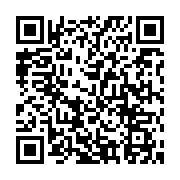 其他資訊可至醫療廢棄物處理網查詢：www.greenhosp.tw 108年度醫院室內空氣品質現場輔導作業意願表本表可於線上填寫，網址：https://reurl.cc/R3v1z  (有區分大小寫)或填寫本檔案後以email回傳（可直接電子檔回傳），或手機拍照本表上傳Line帳號（line帳號僅能傳照片檔）。醫療機構環境管理線上諮詢line ID：@050mxnva時間(分鐘)內容負責人員5今日輔導流程說明環資會李毓偉10醫院室內空氣品質管理現況醫院專責人員30文件輔導- 書面文件管制及歷次檢測結果：針對書面文件及歷次檢測結果進行審閱，並記錄與討論書面紀錄問題。環資會李毓偉、專家學者30實作輔導- 現場設備運作與維護狀況，並使用該院直讀式儀器現場測試室內空氣品質狀況。環資會李毓偉、專家學者20輔導結果彙整環資會李毓偉、專家學者25結果討論與建議環資會李毓偉、專家學者-散會--醫院名稱
（請填完整全名）醫院地址姓　　名            先生            女士職　　稱聯絡電話行動電話電子郵件                             (務必填寫，以利聯絡)                              (務必填寫，以利聯絡)                              (務必填寫，以利聯絡)  願意參與輔導作業 願意參與輔導作業 願意參與輔導作業 願意參與輔導作業其他建議或諮詢事項（請惠賜意見或需求，以利本會輔導前先行準備或提供適當協助）：其他建議或諮詢事項（請惠賜意見或需求，以利本會輔導前先行準備或提供適當協助）：其他建議或諮詢事項（請惠賜意見或需求，以利本會輔導前先行準備或提供適當協助）：其他建議或諮詢事項（請惠賜意見或需求，以利本會輔導前先行準備或提供適當協助）：